La 15e édition du projet « Entre hommes »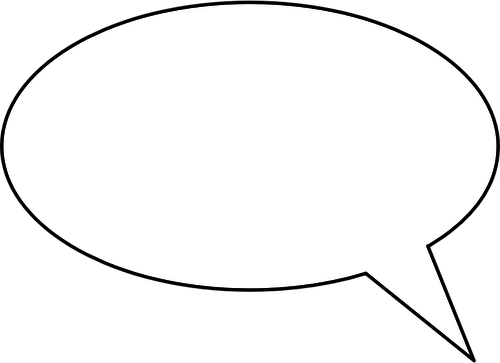 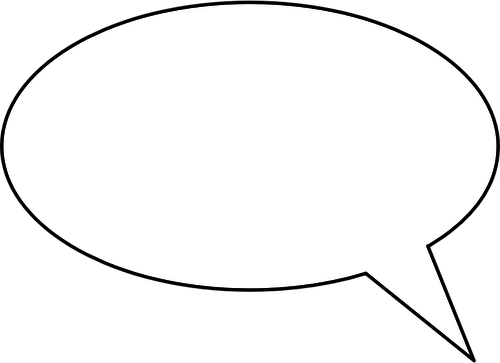 Pères et fils dans l’actionYvon Landry, technicien en travail social au CISSS, et Pierre Grenier, AVSEC à la Commission scolaire des Appalaches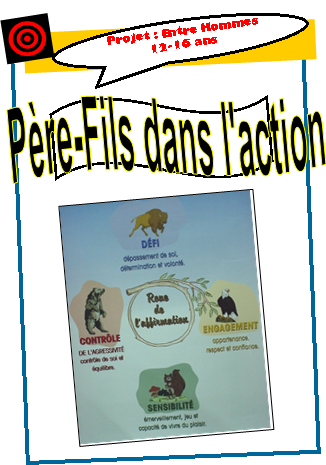 